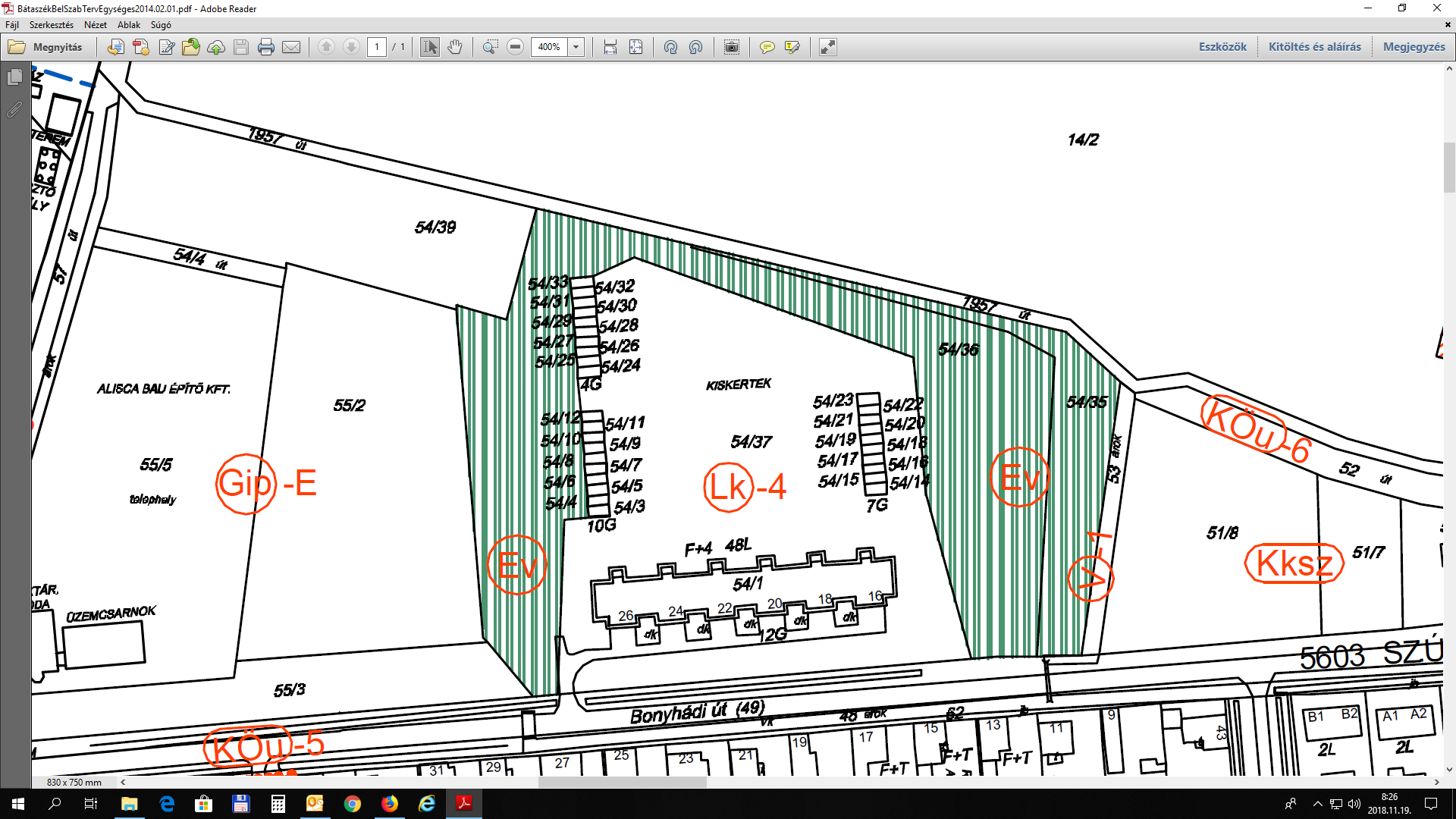 kb. 2.800 m2